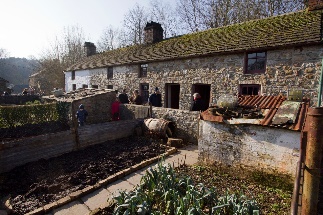 Use the following links to help you answer the questions below.https://museum.wales/stfagans/castle-and-gardens/What type of building is St Fagans Castle?Who donated the manor house to the people of Wales?List some of the things you can find in the museum grounds.https://museum.wales/stfagans/about/How many original buildings have been re-erected in the 100-acre parkland since 1948?What do the buildings include?https://museum.wales/stfagans/buildings/kennixton/Where was the original Kennixston Farmhouse located?Why was the house painted red?When was the house moved to the museum?When was Kennixston Farmhouse opened to the public?https://museum.wales/stfagans/buildings/maestir_school/What materials was Maestir Schoolhouse built from?        Why was the yard behind the building divided into two?What used to provide drinking water for the pupils?Why was this stopped?Who was the headteacher in 1900?What ages were the pupils in the school at that time?Why and when was the school closed?Where was Maestir School originally located?When was the school moved to St Fagans?https://museum.wales/stfagans/buildings/clogmaker/Who was one of the last traditional clog makers in Wales?Who were the cogs popular with and why?What led to a decline in the demand for clogs?How many clog workers were there in 1918?Why were there only six in the early 1960s?https://museum.wales/stfagans/buildings/rhydycar/Why was the small terrace of houses built and by who?What do the six houses show?Why did one of the houses have an Anderson Shelter?What were the Anderson Shelters later used for?